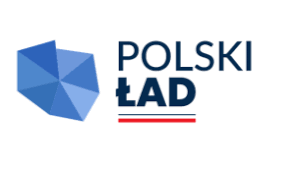 RS.271.6.2024                                                                                    Załącznik nr 1 do SWZ F O R M U L A R Z    O F E R T O W Yw postępowaniu o udzielenie zamówienia publicznego, którego przedmiotem jest 
 „Zakup samochodu specjalnego – śmieciarki do obsługi selektywnej zbiórki odpadów komunalnych oraz pojemników do selektywnej zbiórki odpadów komunalnych”W odpowiedzi na publiczne ogłoszenie o zamówieniu oferuję wykonanie niniejszego zamówienia zgodnie z wymogami zawartymi w SWZ oraz na warunkach określonych w istotnych postanowieniach do umowy o zamówienie publiczneZamawiający ma możliwość uzyskania następujących dokumentów za pomocą ogólnodostępnych i bezpłatnych baz danych (zaznaczyć właściwe): □ odpis lub informacja z Krajowego Rejestru Sądowego – za pośrednictwem strony:     https://ekrs.ms.gov.pl/web/wyszukiwarka-krs/strona-glowna/index.html  □  odpis lub informacja z Centralnej Ewidencji i Informacji o Działalności Gospodarczej – za       pośrednictwem strony: https://prod.ceidg.gov.pl/CEIDG/CEIDG.Public.UI/Search.aspx W odpowiedzi na publiczne ogłoszenie o zamówieniu oferuję wykonanie niniejszego zamówienia zgodnie z wymogami zawartymi w SWZ oraz na warunkach określonych 
w projektowanych postanowieniach umowy na następujące części (zaznaczyć właściwe):□  Część 1 „Zakup samochodu specjalnego – śmieciarki do obsługi selektywnej zbiórki odpadów”      CENA OFERTY        ...................................................... zł netto                                      …………………………..…… / (…....%) VAT                                      ...................................................... zł bruttoGwarancja na zabudowę (zaznaczyć właściwe):□ 24 miesiące □ 36 miesięcy Gwarancja na nadwozie (zaznaczyć właściwe)□ 24 miesiące □ 36 miesięcy Termin dostawy (zaznaczyć właściwe)□ Termin dostawy od 9 do 12 miesięcy od dnia podpisania umowy  □ Termin dostawy od 5 do 8 miesięcy od dnia podpisania umowy  □  Termin dostawy od 0 do 4 miesięcy od dnia podpisania umowy□ Część 2 „Zakup pojemników do selektywnej zbiórki odpadów komunalnych”CENA OFERTY        ...................................................... zł netto                                      …………………………..…… / (…....%) VAT                                      ...................................................... zł bruttoGwarancja  (zaznaczyć właściwe)□ 12 miesięcy □ 24 miesiąceII      Kategoria przedsiębiorstwa (zaznaczyć właściwe):□  mikroprzedsiębiorstwo (zatrudnia mniej niż 10 pracowników i roczny obrót lub roczna suma bilansowa nie  przekracza 2 milionów EUR)□  małe przedsiębiorstwo  (zatrudnia mniej niż 50 pracowników i roczny obrót lub roczna suma bilansowa nie przekracza 10 milionów EUR)□  średnie przedsiębiorstwo (nie jest mikroprzedsiębiorstwem ani małym przedsiębiorstwem i zatrudnia mniej niż 250 pracowników i roczny obrót
nie przekracza 50 mln EUR lub roczna suma bilansowa nie przekracza 43 mln EUR)□  inny rodzajIII    Wykonawca oświadcza, że:Zobowiązuje się wykonać zamówienie w terminie określonym w Specyfikacji Warunków Zamówienia.Zapoznał się z treścią Specyfikacji Warunków Zamówienia wraz z załącznikami i nie wnosi do nich zastrzeżeń oraz akceptuje warunki w nich zawarte.Akceptuje warunki płatności.Uważa się za związanego niniejszą ofertą przez 90 dni od dnia upływu terminu składania ofert.Uzyskał wszelkie niezbędne informacje do przygotowania oferty i wykonania zamówienia.Wypełnił obowiązki informacyjne przewidziane w art. 13 lub art. 14 RODO** wobec osób fizycznych, od których dane osobowe bezpośrednio lub pośrednio pozyskałem w celu ubiegania się o udzielenie zamówienia publicznego w niniejszym postępowaniu***.Załączone do oferty dokumenty opisują stan prawny i faktyczny aktualny na dzień złożenia oferty (art. 297 kk).Przyjmuje warunki określone w istotnych postanowieniach do umowy o zamówienie publiczne i w przypadku wyboru swojej oferty zobowiązuje się do zawarcia umowy w miejscu i terminie wskazanym przez Zamawiającego.Przedmiot zamówienia wykona samodzielnie.Wykonawca oświadcza, iż zgodnie z przepisami ustawy o podatku od towarów i usług wybór oferty nie prowadzi do powstania u Zamawiającego obowiązku  podatkowego.       11)   Tajemnica przedsiębiorstwa (zaznaczyć właściwe):            □ żadna z informacji zawartych w ofercie nie stanowi tajemnicy przedsiębiorstwa 
    w  rozumieniu  przepisów o zwalczaniu nieuczciwej konkurencji,              □   wskazane poniżej informacje zawarte w ofercie stanowią tajemnicę   przedsiębiorstwa w rozumieniu przepisów o zwalczaniu  nieuczciwej konkurencji i w związku z tym nie  mogą być  udostępniane   Oznaczenie rodzaju informacji   Nazwa pliku    Uzasadnienie zastrzeżenia dokumentów                                       				   (kwalifikowany podpis elektroniczny)**  Rozporządzenie Parlamentu Europejskiego i Rady (UE) 2016/679 z dnia 27 kwietnia 2016 r. w sprawie ochrony osób fizycznych w związku z przetwarzaniem danych osobowych i w sprawie swobodnego przepływu takich danych oraz uchylenia dyrektywy 95/46/WE (ogólne rozporządzenie o ochronie danych), Dz. Urz. UE L 119 z 04.05.2016, str. 1)     ***	W przypadku gdy wykonawca nie przekazuje danych osobowych innych niż bezpośrednio jego dotyczących lub zachodzi wyłączenie stosowania obowiązku  informacyjnego, stosownie do  art. 13 ust. 4 lub art. 14 ust. 5 RODO treści oświadczenia wykonawca nie składa (usunięcie treści oświadczenia np. przez jego  wykreślenie).	Nazwa i adres siedziby Wykonawcy:Nazwa i adres siedziby Wykonawcy:Nazwa i adres siedziby Wykonawcy:REGON:NIP:KRS/CEIDG:Numer telefonu:Numer telefonu:Numer telefonu:Adres e-mail:Adres e-mail:Adres e-mail:dane osoby upoważnionej do kontaktowania się z Zamawiającym: e-mail: ................................. ….......................... tel. ............................................................